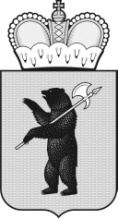 ЦЕНТРАЛЬНАЯ ТЕРРИТОРИАЛЬНАЯ ИЗБИРАТЕЛЬНАЯКОМИССИЯ ГОРОДА ПЕРЕСЛАВЛЯ-ЗАЛЕССКОГОР Е Ш Е Н И Е10 июня 2024 года                                                    			 № 92/533г. Переславль-ЗалесскийЯрославской областиОб образце заполнения подписного листа на повторных выборах депутата Переславль-Залесской городской Думы восьмого созыва по многомандатному избирательному округу №5В соответствии с пунктом 61 статьи 47 Закона Ярославской области 
от 02.06.2003 № 27-з «О выборах в органы государственной власти Ярославской области и органы местного самоуправления муниципальных образований Ярославской области», решением территориальной избирательной комиссии от 03 июля 2018 года №65/247 «Об утверждении схемы образования многомандатных избирательных округов для проведения выборов Переславль-Залесской городской Думы» Центральная  территориальная избирательная комиссия города Переславля-Залесского   РЕШИЛА: 1. Утвердить образец подписного листа на повторных выборах депутата Переславль-Залесской городской Думы восьмого созыва по многомандатному избирательному округу №5 согласно приложению.                        2. Признать утратившим силу решение Центральной  территориальной избирательной комиссии города Переславля-Залесского № 36/178 от 21.06.2023 «Об образце подписных листов представляемых в 
Центральную территориальную избирательную комиссию города Переславля-Залесского для регистрации кандидатов, выдвинутых по многомандатным избирательным округам на выборах депутатов Переславль-Залесской городской Думы».          3. Разместить настоящее решение на странице территориальной избирательной комиссии официального сайта  Избирательной комиссии Ярославской области в информационно-телекоммуникационной сети «Интернет»,  на странице Центральной территориальной избирательной комиссии  города Переславля-Залесского на официальном сайте органов местного самоуправления городского округа город Переславль-Залесский. .4. Контроль за исполнением настоящего решения возложить на председателя Центральной территориальной избирательной комиссии города Переславля-Залесского Тремзину Наталью Владимировну.Председатель Центральной территориальнойизбирательной комиссии 	города Переславля-Залесского					     Н.В. Тремзина Секретарь Центральной территориальнойизбирательной комиссиигорода Переславля-Залесского					    Ю.Э. СувороваПриложение к решению Центральной территориальнойизбирательной комиссии города Переславля-Залесского от 10.06.2024 №92/533подписной лисТ   выборы депутата Переславль-Залесской городской Думы                                                        (наименование представительного органа муниципального образования в соответствии с уставом муниципального образования)1дата голосования)Мы, нижеподписавшиеся, поддерживаем                                                                                                        (самовыдвижение или выдвижение от избирательного объединения с указанием наименования избирательного объединения)проживающего  	.(наименование субъекта Российской Федерации, района, города, иного населенного пункта, где находится место жительства)Подписной лист удостоверяю:  (фамилия, имя, отчество, дата рождения, адрес места жительства 2, серия и номер паспорта или документа, заменяющего паспорт гражданина, с указанием даты его выдачи, наименования или кода выдавшего его органа, подпись лица, осуществлявшего сбор подписей, и дата ее внесения)Кандидат  (фамилия, имя, отчество, подпись и дата ее внесения)Специальный избирательный счет № ________________Примечание. Если у кандидата, данные которого указываются в подписном листе, имелась или имеется судимость, в подписном листе после отчества кандидата указываются сведения о судимости кандидата. Если кандидат является иностранным агентом либо кандидатом, аффилированным с иностранным агентом, в подписном листе после отчества кандидата (в случае наличия у кандидата также имевшейся или имеющейся судимости - после сведений о судимости) указываются сведения о том, что кандидат является иностранным агентом либо кандидатом, аффилированным с иностранным агентом. Если кандидат, сведения о котором содержатся в подписном листе, в заявлении о согласии баллотироваться в соответствии с пунктом 2 статьи 33 Федерального закона "Об основных гарантиях избирательных прав и права на участие в референдуме граждан Российской Федерации" указал свою принадлежность к политической партии либо иному общественному объединению и свой статус в данной политической партии либо данном общественном объединении, сведения об этом указываются в подписном листе после сведений о месте жительства кандидата или после сведений о судимости кандидата, а если кандидат является иностранным агентом либо кандидатом, аффилированным с иностранным агентом, – после сведений об этом. Подписной лист изготавливается для заполнения только с одной стороны и должен содержать пять строк для проставления подписей избирателей.«»годакандидата в депутаты помногомандатному  избирательному  округу  №5гражданина,(наименование или номер избирательного округа)(гражданство)(фамилия, имя, отчество)родившегося,работающего,(дата рождения)(место работы, занимаемая должность или род занятий; если кандидат является депутатом и осуществляет свои полномочия
на непостоянной основе, – сведения об этом с указанием наименования соответствующего представительного органа)№ п/пФамилия, имя, отчествоГод рождения
(в возрасте 18 лет – дополнительно число и месяц рождения)Адрес места жительства 2Серия и номер паспорта или документа, заменяющего паспорт гражданинаДата внесения подписиПодпись12345